The Problem   Use the 100-sqaure to record your findings to help you to work systematically to solve this problem.  Use the start of the notebook document to give you advice on a starting point.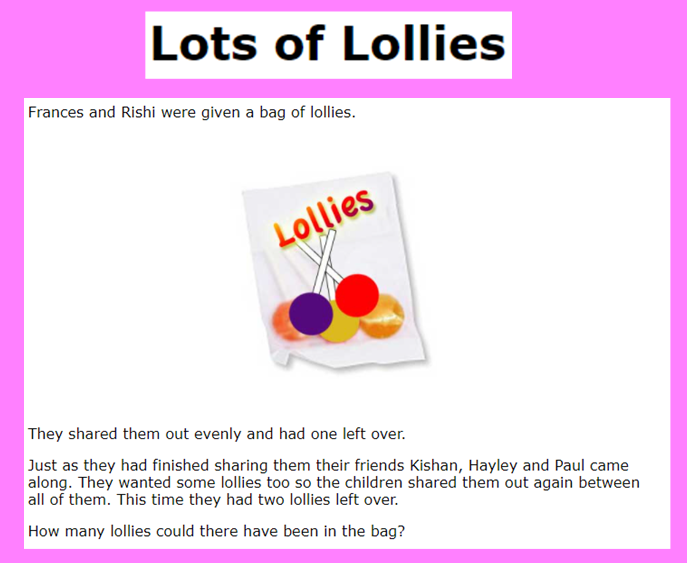 